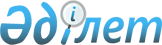 Железин ауданында 2016 жылға арналған мектепке дейінгі тәрбие мен оқытуға мемлекеттік білім беру тапсырысын, жан басына шаққандағы қаржыландыру және ата-ананың ақы төлеу мөлшерін бекіту туралыПавлодар облысы Железин аудандық әкімдігінің 2016 жылғы 25 сәуірдегі № 75/5 қаулысы. Павлодар облысының Әділет департаментінде 2016 жылғы 16 мамырда № 5123 болып тіркелді      Қазақстан Республикасының 2001 жылғы 23 қаңтардағы "Қазақстан Республикасындағы жергілікті мемлекеттік басқару және өзін-өзі басқару туралы" Заңының 31-бабы 2-тармағына, Қазақстан Республикасының 2007 жылғы 27 шілдедегі "Білім туралы" Заңының 6-бабы 4-тармағының 8-1) тармақшасына сәйкес Железин ауданының әкімдігі ҚАУЛЫ ЕТЕДІ:

      1. Железин ауданында 2016 жылға арналған мектепке дейінгі тәрбие мен оқытуға мемлекеттік білім беру тапсырысы, жан басына шаққандағы қаржыландыру және ата-ананың ақы төлеу мөлшері осы қаулының қосымшасына сәйкес бекітілсін.

      2. Осы қаулының орындалуын бақылау жетекшілік ететін аудан әкімінің орынбасарына жүктелсін.

      3. Осы қаулы алғаш рет ресми жарияланған күннен кейін қолданысқа енгізіледі.

 Железин ауданында 2016 жылға арналған мектепке дейінгі тәрбие
мен оқытуға мемлекеттік білім беру тапсырысын, жан басына шаққандағы
қаржыландыру және ата-ананың ақы төлеу мөлшері
					© 2012. Қазақстан Республикасы Әділет министрлігінің «Қазақстан Республикасының Заңнама және құқықтық ақпарат институты» ШЖҚ РМК
				
      Аудан әкімі

К. Абушахманов
Павлодар облысы
Железин ауданы әкімдігінің
2016 жылғы 25 сәуірдегі
№ 75/5 қаулысына
қосымша№

Мектепке дейінгі тәрбие мен оқыту мекемелерінің атаулары

Мектепке дейінгі тәрбие мен оқыту ұйымдарын дағы тәрбиеле нушілердің саны 

Бір тәрбиеле нушіге айына жұмсала тын шығын дардың орташа құны (теңге)

Мемлекеттік қаржыландырудың айлық өлшемі, теңге

Ата-аналардың айлық төлем ақысы, теңге 

1

2

3

4

5

6

1.

Железин ауданы әкімдігі, Железин ауданы Железин селолық округі әкімі аппаратының "Балапан сәбилер бақшасы" мемлекеттік қазыналық коммуналдық кәсіпорын

100

(республикалық бюджет)

26678

26678

3 жасқа дейін - 6764

3 жастан 

6 жасқа дейін – 8151

2.

Железин ауданы әкімдігі, Железин ауданы Железин селолық округі әкімі аппаратының "Светлячок бала бақшасы" мемлекеттік қазыналық коммуналдық кәсіпорын 

75

(жергілікті бюджет) республикалық бюджет

28415

10443

28415

10443

3 жасқа дейін - 6764

3 жастан 

6 жасқа дейін – 8151

 

3.

Железин ауданы әкімдігі, Железин ауданы Алакөл селолық округі әкімі аппаратының "Балдырған бала бақшасы" мемлекеттік қазыналық коммуналдық кәсіпорын

25

(жергілікті бюджет) республикалық бюджет

35660

9180

35660

9180

3 жасқа дейін - 6764

3 жастан 

6 жасқа дейін – 8151

4.

"Есқара жалпы білім беретін орта мектебі" мемлекеттік мекемесі (шағын-орталық) 

7

(республикалық бюджет)

12321

12321

5.

"Екішоқ жалпы білім беретін негізгі мектебі" мемлекеттік мекемесі (шағын-орталық)

6

(жергілікті бюджет)

республикалық бюджет 

12541

2388

12541

2388

6.

"Жаңабет бастауыш мектебі" мемлекеттік мекемесі (шағын-орталық)

2

(жергілікті бюджет) республикалық бюджет

25875

50416

25875

50416

7.

"Жолтаптық жалпы білім беретін негізгі мектебі" мемлекеттік мекемесі (шағын-орталық)

4

(республикалық бюджет)

22562

22562

8.

"Славяновка жалпы білім беретін негізгі мектебі" мемлекеттік мекемесі (шағын-орталық)

5

(республикалық бюджет)

19483

19483

9.

"Озерный жалпы білім беретін орта мектебі" мемлекеттік мекемесі (шағын-орталық)

8

(республикалық бюджет)

11333

11333

10.

"Ш.Уәлиханов атындағы жалпы білім беретін орта мектебі" мемлекеттік мекемесі (шағын-орталық)

20

(жергілікті бюджет) республикалық бюджет

4112

9687

4112

9687

3 жастан 

5 жасқа дейін - 6336

11.

"Жаңа жұлдыз селосының жалпы білім беретін орта мектебі" мемлекеттік мекемесі (шағын-орталық)

51

(жергілікті бюджет) республикалық бюджет

1777

13387

1777

13387

3 жастан 

5 жасқа дейін - 6336

12.

"Дуйсеке жалпы білім беретін негізгі мектебі" мемлекеттік мекемесі (шағын-орталық)

5

(республикалық бюджет)

14250

14250

13.

"Еңбекші жалпы білім беретін орта мектебі" мемлекеттік мекемесі (шағын-орталық)

15

(республикалық бюджет)

25216

25216

3 жастан 

5 жасқа дейін - 6336

14.

"Береговой жалпы білім беретін негізгі мектебі" мемлекеттік мекемесі (шағын-орталық)

17

(республикалық бюджет)

5549

5549

15.

"Башмашын жалпы білім беретін орта мектебі" мемлекеттік мекемесі (шағын-орталық)

18

(жергілікті бюджет) республикалық бюджет 

6439

17069

6439

17069

3 жастан 

5 жасқа дейін - 6336

16.

"Железин №1 жалпы білім беретін орта мектебі" мемлекеттік мекемесі (шағын-орталық)

45

(жергілікті бюджет) республикалық бюджет

11190

7583

11190

7583

3 жастан 

5 жасқа дейін - 6336

17.

"Крупский жалпы білім беретін негізгі мектебі" мемлекеттік мекемесі (шағын-орталық)

7

(республикалық бюджет)

11666

11666

18.

"Мыңкөл жалпы білім беретін негізгі мектебі" мемлекеттік мекемесі (шағын-орталық)

10

(республикалық бюджет)

8566

8566

19.

"Красновка жалпы білім беретін негізгі мектебі" мемлекеттік мекемесі (шағын-орталық)

7

(жергілікті бюджет) республикалық бюджет

8714

4107

8714

4107

20.

"Буденный жалпы білім беретін негізгі мектебі" мемлекеттік мекемесі (шағын-орталық)

11

(республикалық бюджет)

8446

8446

21.

"Кузьмино жалпы білім беретін негізгі мектебі" мемлекеттік мекемесі (шағын-орталық)

4

(республикалық бюджет)

16604

16604

22.

"Абай жалпы білім беретін негізгі мектебі" мемлекеттік мекемесі (шағын-орталық)

4

(республикалық бюджет)

23916

23916

23.

"Захаровка жалпы білім беретін негізгі мектебі" мемлекеттік мекемесі (шағын-орталық)

11

(республикалық бюджет)

9181

9181

3 жастан 

5 жасқа дейін - 3168

24.

"Аққайын селосының жалпы білім беретін негізгі мектебі" мемлекеттік мекемесі (шағын-орталық)

8

(республикалық бюджет)

8593

8593

25.

"Пятерыжск жалпы білім беретін негізгі мектебі" мемлекеттік мекемесі (шағын-орталық)

12

(республикалық бюджет)

8152

8152

26.

"Железин ауданының Березовка жалпы білім беретін орта мектебі" мемлекеттік мекемесі (шағын-орталық)

13

(жергілікті бюджет) республикалық бюджет

7346

2326

7346

2326

3 жастан 

5 жасқа дейін - 6336

27.

"Железин ауданының Михайловка жалпы білім беретін орта мектебі" мемлекеттік мекемесі (шағын-орталық)

55

(жергілікті бюджет) республикалық бюджет 

8374

3439

8374

3439

3 жастан 

5 жасқа дейін - 6336

28.

"Железин ауданының Веселорощин жалпы білім беретін орта мектебі" мемлекеттік мекемесі (шағын-орталық)

30

(жергілікті бюджет) республикалық бюджет

7116

1769

7116

1769

3 жастан 

5 жасқа дейін - 6336

29.

"Железин ауданының Лесной жалпы білім беретін орта мектебі" мемлекеттік мекемесі

15

(жергілікті бюджет) республикалық бюджет

7794

9727

7794

9727

3 жастан 

5 жасқа дейін - 6336

30.

"Железин ауданының Новомир жалпы білім беретін орта мектебі" мемлекеттік мекемесі

15

(жергілікті бюджет) республикалық бюджет

6011

2655

6011

2655

3 жастан 

5 жасқа дейін - 6336

31.

"Железин ауданының Прииртышск жалпы білім беретін орта мектебі" мемлекеттік мекемесі

15

(жергілікті бюджет) республикалық бюджет 

15377

3460

15377

3460

3 жастан 

5 жасқа дейін - 6336

